Stand Up For Safety Week 2024 - Media Pack 
#StandUpForSafety Inspiring a safer and healthier onshore wind industry. _____________________________
Stand Up for Safety Week is taking place on the 22-26 January 2024. We’re asking SafetyOn members to play their part and promote their involvement in any toolbox talks they undertake.Please find below generic copy for use on social media. We have also created some generic graphics which can be found in the shared folder.However, we would recommend that you take your own pictures of any events you have planned to bring the week to life – please just remember to tag the SafetyOn accounts and use our dedicated hashtag #StandUpForSafety.

SafetyOn Details LinkedIn: @SafetyOnTwitter: @SafetyOnTweetsHashtag: #StandUpForSafetyMake sure to tag us in your posts and use our hashtag so we can repost your content!

Suggested LinkedIn PostAt [SafetyOn member company] we are taking time to #StandUpForSafety 📢For Stand Up for Safety Week this year, we got together as a team to discuss working in the onshore wind industry and preventative measures that can be taken to reduce risks to our health and safety 👷‍♂️As members of @SafetyOn, we are committed to creating a safer onshore wind industry for everyone🤝
Suggested TweetAt [SafetyOn member company] we are taking time to #StandUpForSafety 📢For @SafetyOnTweet's Stand Up for Safety Week, we gathered as a team to discuss working in the onshore wind industry and preventative measures that can be taken to reduce risks to our health and safety👷‍♂️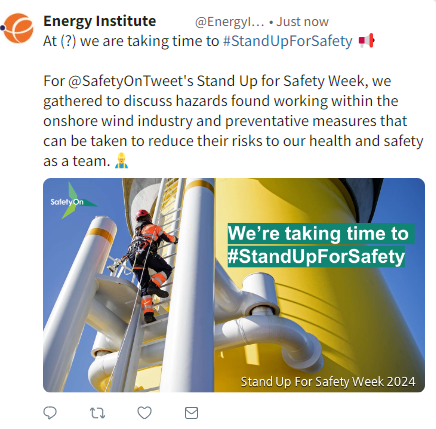 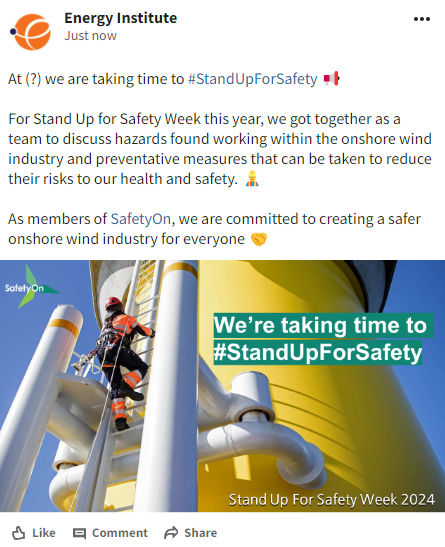 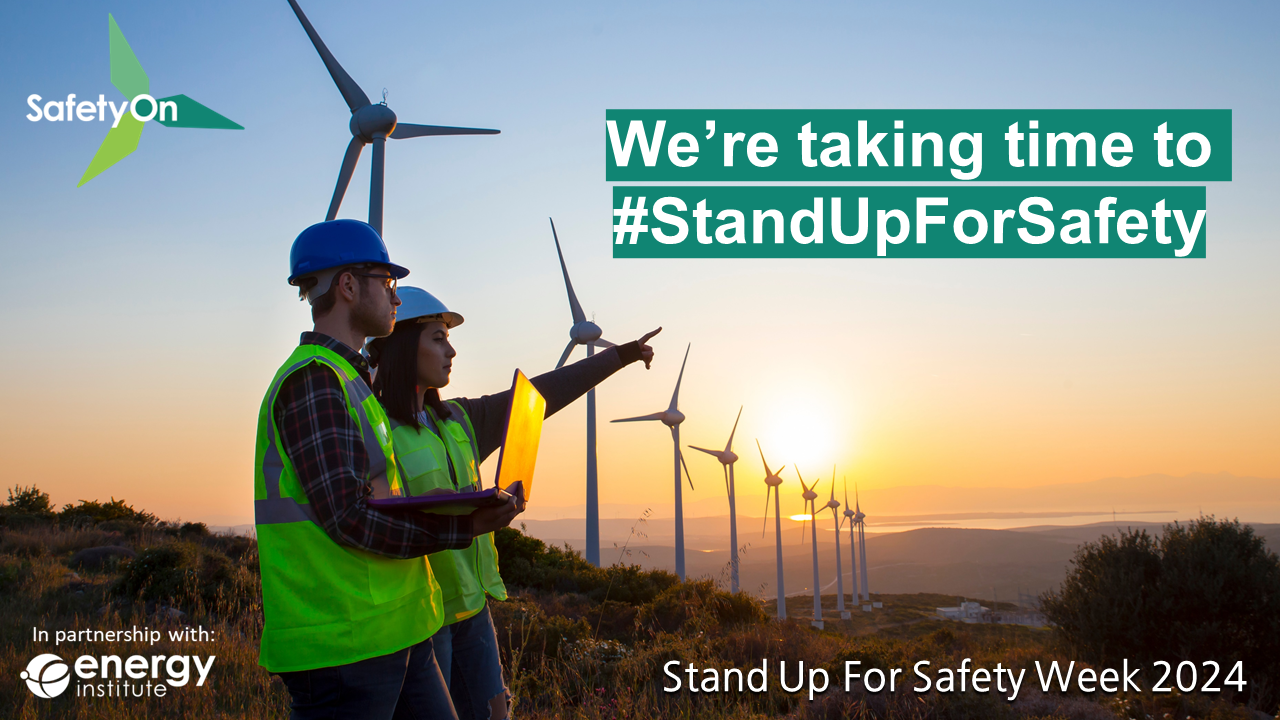 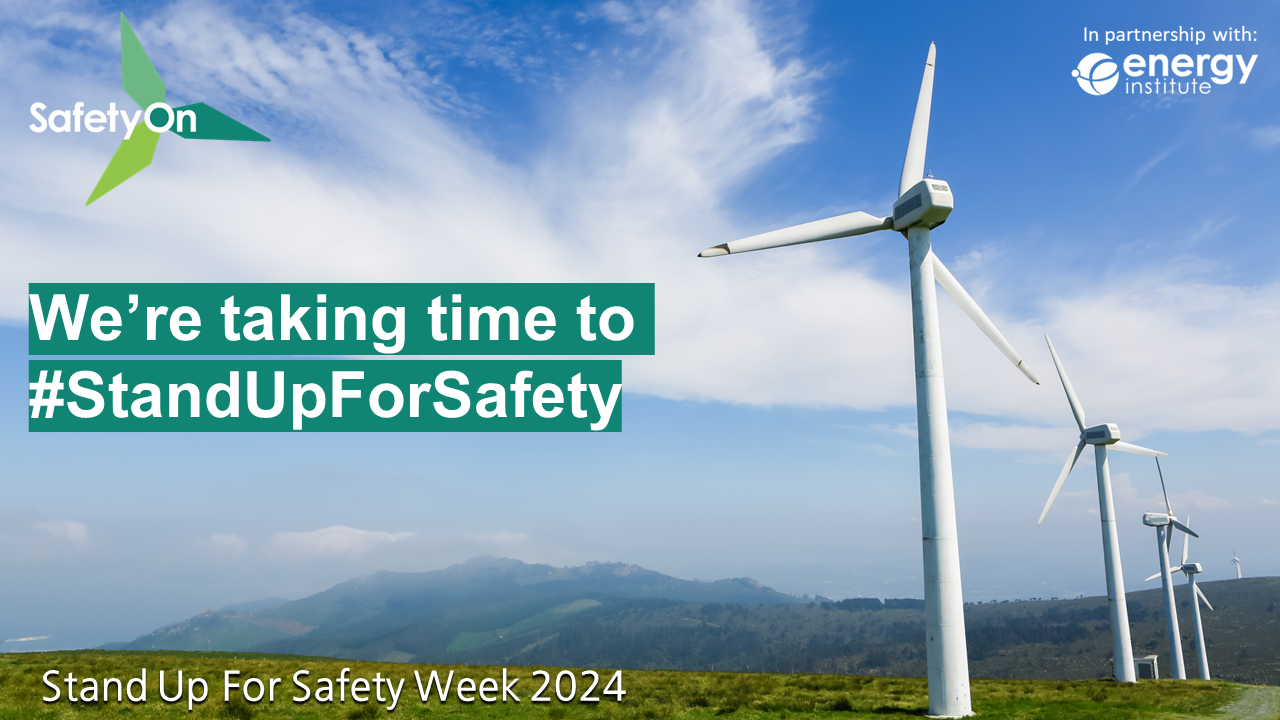 